Gli Enti Locali dopo la Legge di Stabilità 2016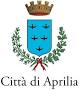 Città di ApriliaBiblioteca Comunale Sala Manzù  Largo G. Marconi -  Aprilia (LT)28 gennaio 2016	                                                                Orario 15:30 – 18:30Docente:Francesco Zito – Vice Prefetto Ministero dell’InternoAssociazione per la Cooperazione e lo Sviluppo degli Enti LocaliROMA – Tel/fax 06.83085334 – 349.8334856www.acselweb.itsegreteria@acselweb.itGli Enti Locali dopo la Legge di Stabilità 2016 SCHEDA  DI  ISCRIZIONECognome:…………………………………………………Nome:…………………………………………………….Qualifica:………………….………………………….Ente:………………………………………………………CAP:……………Città:………………………………Indirizzo:………………………………………………………   Telefono:…………………………………………………………Fax: ……………………………………………………….  e-mail:…………...……………………………………………Cellulare:……………………………………..